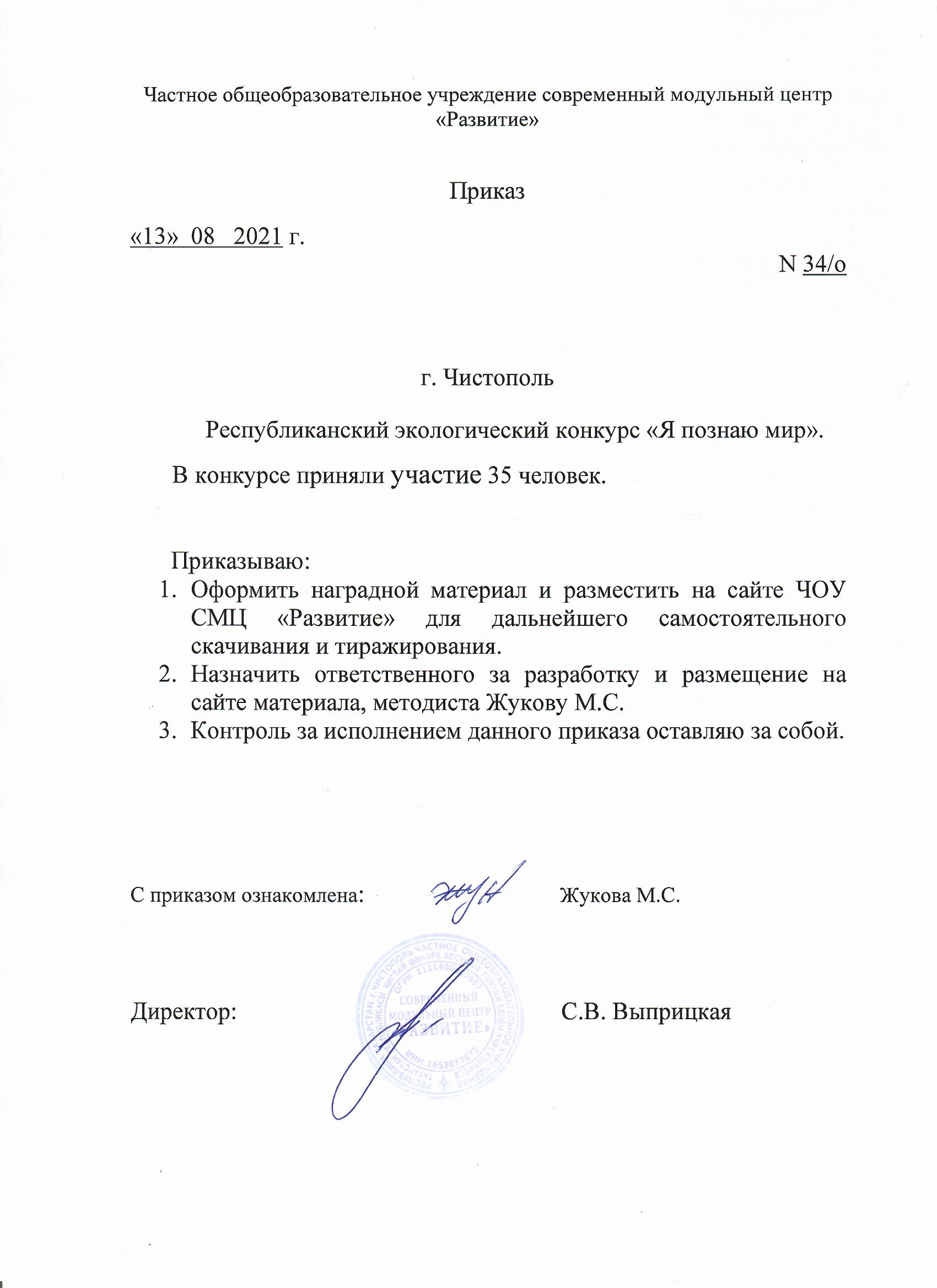 ПротоколРеспубликанский экологический конкурс«Я познаю мир»  №ФИОучастникавозрастНазвание работыОбразовательноеУчреждение, городФ.И.О. руководителяЭлектронная почтаМестоНоминация «Лучший рисунок»Номинация «Лучший рисунок»Номинация «Лучший рисунок»Номинация «Лучший рисунок»Номинация «Лучший рисунок»Номинация «Лучший рисунок»Номинация «Лучший рисунок»Номинация «Лучший рисунок»1Ушаков Ленар Артурович6 лет«Летний закат»МАДОУ №103 «Тургай» г.Набережные ЧелныГилязева Гульфина Ралифовнаmadam.gulfina@mail.ru2 МЕСТО2Касатова Элина Раисовна6 лет«Букет сирени в вазе»МАДОУ №103 «Тургай» г.Набережные ЧелныАхметшина Зенфира Гизаровнаzenfira.ahmetshina@yandex.ru1 МЕСТО3Рачева Даяна5«Божья коровка»МБДОУ «Детский сад комбинированного вида № 5 «Теремок» Г. Набережные Челны РТВертякова Екатерина Геннадиевна, Мингазова Миляуша Ильсуровна, Гайнетдинова Диляра Гумеровнаprofessorvenera@mail.ru2 МЕСТО4Черникова Валерия6«Сделаем землю чище и краше»МБДОУ «Детский сад комбинированного вида №15 «Золотая рыбка»г. Азнакаево Азнакаевского муниципального района РТСавина Наталья Александровнаtimur.kutlin@mail.ru1 МЕСТО5Сюльдина Есения5«Мой любимый котенок»МБДОУ «Детский сад комбинированного вида № 5 «Теремок» Г. Набережные Челны РТАбзалова Эльмира Гумаровна, Ахметшина Айгуль Ирнусовна, Валиуллина Миляуша Шамсимухаметовнаprofessorvenera@mail.ru2 МЕСТО6 Зуйкова Елизавета4«Сбереги жизнь для нас»Муниципальное бюджетное дошкольное образовательное учреждение детский сад комбинированного вида № 36 «Улыбка» Бугульминского муниципального района Республики ТатарстанШиапова Алсу Фаниловнаzareeva_olga@mail.ru1 МЕСТОНоминация «Декоративно-прикладное творчество»Номинация «Декоративно-прикладное творчество»Номинация «Декоративно-прикладное творчество»Номинация «Декоративно-прикладное творчество»Номинация «Декоративно-прикладное творчество»Номинация «Декоративно-прикладное творчество»Номинация «Декоративно-прикладное творчество»Номинация «Декоративно-прикладное творчество»7Соловова Людмила ВалентиновнаВоспитатель«Колобок»МБДОУ «Детский сад компенсирующего вида № 63» г. Нижнекамскludmila9701@mail.ru2 МЕСТО8Гаврилова Марья5«Летнее настроение»Муниципальное бюджетное дошкольное образовательное учреждение детский сад комбинированного вида № 36 «Улыбка» Бугульминского муниципального района Республики ТатарстанЗареева Ольга Юрьевнаzareeva_olga@mail.ru3 МЕСТОНоминация «Фотоколлаж»Номинация «Фотоколлаж»Номинация «Фотоколлаж»Номинация «Фотоколлаж»Номинация «Фотоколлаж»Номинация «Фотоколлаж»Номинация «Фотоколлаж»Номинация «Фотоколлаж»9Бариева Люция Фаукасовнавоспитатель«Малыши и осень»Муниципальное бюджетное дошкольное образовательное учреждение «Детский сад общеразвивающего вида №1 «Нефтяник» Мензелинского муниципального района Республики Татарстан2882000413@edu.tatar.ru3 МЕСТО10Ахметгараева Елена Ильиничнавоспитатель«Ребята и зверята»Муниципальное бюджетное дошкольное образовательное учреждение «Детский сад общеразвивающего вида №1 «Нефтяник» Мензелинского муниципального района Республики Татарстан2882000413@edu.tatar.ruУЧАСТНИК11Вертякова Екатерина Геннадиевна, Мингазова Миляуша Ильсуровна, Гайнетдинова Диляра ГумеровнаВоспитатели«Планета насекомых»МБДОУ «Детский сад комбинированного вида № 5 «Теремок» Г. Набережные Челны РТprofessorvenera@mail.ruУЧАСТНИК12Кудайкина Елена ВалерьевнаИнсттруктор ФК“Я познаю мир”Муниципальное Бюджетное Дошкольное Образовательное Учреждение Детский сад №89 “Чулпан” Г.Набережные Челныkudajkina@mail.ruУЧАСТНИКНоминация «Экологическая канитель»Номинация «Экологическая канитель»Номинация «Экологическая канитель»Номинация «Экологическая канитель»Номинация «Экологическая канитель»Номинация «Экологическая канитель»Номинация «Экологическая канитель»Номинация «Экологическая канитель»13Бариева Люция Фаукасовнавоспитатель«Юные исследователи»Муниципальное бюджетное дошкольное образовательное учреждение «Детский сад общеразвивающего вида №1 «Нефтяник» Мензелинского муниципального района Республики Татарстан Город Мензелинск2882000413@edu.tatar.ru1 МЕСТО14Миниярова Алена Даулетовна Буслаева Татьяна ВикторовнаВоспитатели«Экологический праздник (отрывок)»МБДОУ «Березка» с.Кармалы НМР РТ Село Кармалыalena.miniyarova@mail.ru1 МЕСТОНоминация «Конспект НОД»Номинация «Конспект НОД»Номинация «Конспект НОД»Номинация «Конспект НОД»Номинация «Конспект НОД»Номинация «Конспект НОД»Номинация «Конспект НОД»Номинация «Конспект НОД»15Сафина Эльза АхатовнаПедагог-психолог«Волшебный мир природы»МАДОУ «Детский сад № 101 «Щелкунчик» г. Набережные Челныzezja.s@mail.ru1 МЕСТО16Иванова Любовь Петровнавоспитатель«Путешествие к Матушке природе»МБДОУ детский сад №18 «Ласточка» комбинированного вида ЕМР РТ Город Елабугаtrwx.ivanova@yandex.ru2 МЕСТО17Шафигуллина Гузалия Шайдулловна, Кузнецова Елена Николаевна, Мухамадеева Венера Юрьевна.Воспита тель Воспита тель музыкальный руководитель«Путешествие в осенний ЕС»"МБДОУ «Детский сад комбинированного вида № 5 «Теремок» Г. Набережные Челны РТprofessorvenera@mail.ru1 МЕСТО18Быкова Агата, Коновнин Федор, Пальчевский Мирон4«Осенние листочки»МБДОУ «Детский сад комбинированного вида № 5 «Теремок» Г. Набережные Челны РТМухамадеева Венера Юрьевна, Подгорных Елена Валентиновна, Чатова Фаузия Хаматзарифовнаprofessorvenera@mail.ru3 МЕСТО19Абзалова Эльмира Гумаровна, Ахметшина Айгуль Ирнусовна, Валиуллина Миляуша ШамсимухаметовнаВоспита тель Воспита тель Педагог - психолог«Жираф»МБДОУ «Детский сад комбинированного вида № 5 «Теремок» Г. Набережные Челны РТprofessorvenera@mail.ru2 МЕСТОНоминация «Экологический проект»Номинация «Экологический проект»Номинация «Экологический проект»Номинация «Экологический проект»Номинация «Экологический проект»Номинация «Экологический проект»Номинация «Экологический проект»Номинация «Экологический проект»20Мухамадеева Венера Юрьевна, Подгорных Елена Валентиновна, Чатова Фаузия ХаматзарифовнаМузыкальный руководитель, воспитатель, воспитатель«Листопад»МБДОУ «Детский сад комбинированного вида № 5 «Теремок» Г. Набережные Челны РТprofessorvenera@mail.ru1 МЕСТО21КутлинаЛенаЮрьевнавоспитатель«Удивительное рядом»МБДОУ «Детский сад комбинированного вида №15 «Золотая рыбка»г. Азнакаево Азнакаевского муниципального района РТtimur.kutlin@mail.ru2 МЕСТО22Сагдеева  Регина Рустамовнавоспитатель«Интересное  рядом»МБДОУ «Детский сад комбинированного вида №15 «Золотая рыбка»г. Азнакаево Азнакаевского муниципального района РТregina230977@mail.ru3 МЕСТО23Галиева Гузелия Буляковнавоспитатель«Защитим природу!»  МБДОУ «Детский сад комбинированного вида №15 «Золотая рыбка»г. Азнакаево Азнакаевского муниципального района РТgalieva.guzeliya@bk.ru2 МЕСТОНоминация «Экологическая сказка»Номинация «Экологическая сказка»Номинация «Экологическая сказка»Номинация «Экологическая сказка»Номинация «Экологическая сказка»Номинация «Экологическая сказка»Номинация «Экологическая сказка»Номинация «Экологическая сказка»24Гарипова Зульфия Раисовнавоспитатель«Берегите землю»МБДОУ «Детский сад комбинированного вида №15 «Золотая рыбка»г. Азнакаево Азнакаевского муниципального района РТzulff@mail.ru1 МЕСТОНоминация «Экологическое пространство»Номинация «Экологическое пространство»Номинация «Экологическое пространство»Номинация «Экологическое пространство»Номинация «Экологическое пространство»Номинация «Экологическое пространство»Номинация «Экологическое пространство»Номинация «Экологическое пространство»25Пальчевская Ульяна, Чегаева Эльвина5«Эколята – дошколята»МБДОУ «Детский сад комбинированного вида № 5 «Теремок» Г. Набережные Челны РТШафигуллина Гузалия Шайдулловна, Кузнецова Елена Николаевна, Мухамадеева Венера Юрьевнаprofessorvenera@mail.ru3 МЕСТО